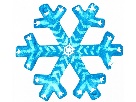         Týdenní plán č. 15       3. –  7. 1. 2022               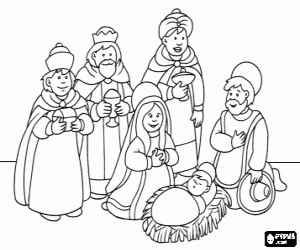  7.1.   Vláčkem za Dvořáčkem (Rudolfinum 120 Kč) 7. –  9.1.  -  Ptačí hodinka  pozorování ptactva11.1.  Libozvuky + tvůrčí dílna   ( Minor 230 Kč)                                                                                               Co nacházíme v učebnicích a kolem sebe…             CO DOKÁŽU SÁM/A     Hledám, pozoruji a hodnotím MatematikaPočítáme do …100..  ?? …Vláčky, pyramidy, slovní úlohy … pracujeme v PS i pamětně a manipulujeme s předmětyPamětné sčítání a odčítaní, prostředí dědy Lesoně,Vláčky, autobus, krokování, pyramidy …. Slovní úlohy, parketování…Český jazyk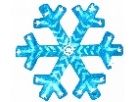 Čteme s porozuměním každý denPíšeme v písance a sešitechTvrdé a měkké slabiky i/y, abecedaDruhy vět, význam slovDokážu sestavit a zapsat psacím písmem smysluplnou větu. Rozumím tomu, že slova se píší zvlášť a dělám mezi nimi mezeru. Věta začíná velkým písmenem.Rozumím přečtenému pokynu k práci. Doplňuji i/y v tvrdých a měkkých skupinách     Kdo je na obrázku?PrvoukaPtáci u krmítka ti ,kteří neodletěliPříroda a živočichové  v ziměObdobí lidského života – žijeme spolujak fungují živočichové a rostliny v ziměVánoce u nás doma…Ptáci u krmítka a stromy v lese ( zákl. Jehličnaté a listnaté dřeviny)To ostatní(kreslím, běhám a skáču, poslouchám hudbu …)Tříkrálové koledování, ptáci u krmítka – vyrábíme vlastní krmítko ze šišky